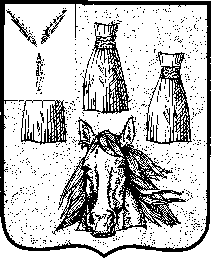 Городской СоветСамойловского муниципального образованияСамойловского муниципального района Саратовской областиРЕШЕНИЕ №144от « 26 » декабря 2022 г.                                                                   р. п. СамойловкаО передаче в государственную собственность Саратовской области недвижимого имущества из муниципальной собственности Самойловского муниципального образования Самойловского муниципального района Саратовской областиНа основании Федерального закона от 06 октября 2003 г. №131-ФЗ «Об общих принципах организации местного самоуправления в Российской Федерации», Федерального закона от 18 апреля 2018 г. № 83-ФЗ «О внесении изменений в отдельные законодательные акты Российской Федерации по вопросам совершенствования организации местного самоуправления»; Федерального закона от 27 декабря 2018 г. № 556-ФЗ «О внесении изменений в статью 27 Федерального закона «Об общих принципах организации местного самоуправления в Российской Федерации», Устава Самойловского муниципального образования Самойловского муниципального района Саратовской области, городской Совет Самойловского муниципального образования Самойловского муниципального района Саратовской области	РЕШИЛ:1. Передать в государственную собственность Саратовской области недвижимое имущество из муниципальной собственности Самойловского муниципального образования Самойловского муниципального района Саратовской области согласно приложению к настоящему решению. 2. Настоящее решение обнародовать в специально выделенных местах обнародования.3. Настоящее решение вступает в силу с момента официального обнародования.Глава Самойловскогомуниципального образования 				                   	Е.И. Свинарев ПЕРЕЧЕНЬ недвижимого имущества, передаваемого в государственную собственность Саратовской области  из муниципальной собственности Самойловского муниципального образования Самойловского муниципального района Саратовской области Приложение  к решению Городского Совета Самойловского муниципального образования Самойловского муниципального района от 26.12. 2022 №144  № п/пНаименов аниеКол-воАдрес местонахожденияИндивидуализ ирующие характеристикиБалансовая стоимость(руб.)/кадастровая стоимость (руб)Остаточная стоимость (рублей)1Сооружение (автомобильная дорога)1Российская Федерация, Саратовская область, Самойловский муниципальный  район, г.п. Самойловское ,р.п.Самойловка, ул.Пролетарская, (0+000-1+900)Протяженность 2681 м. кадастровый номер64:31:000000:391842031082530681,802Земельный участок1Российская Федерация, Саратовская область, Самойловское муниципальное  образованиеПлощадь 1776 кв.м., кадастровый номер 64:31:000000:148, категория земель: земли населенных пунктов, вид разрешенного использования: Для размещения и эксплуатации воздушнойлинии электропередачи ВЛ10-0.4 кВ фидер 1008ПС 110/35/10 кВ Самойловская-/134176.8-3.Земельный участок1Саратовская область, Самойловский район, р.п.Самойловка, ул.ПролетарскаяПлощадь 38225 кв.м. кадастровый номер:64:31:000000:4705, категория земель: земли населенных пунктов, вид разрешенного использования: земельные участки(территории) общего пользования10810003-4.Земельный участок1Саратовская область, Самойловский район, р.п.Самойловка, ул.ПролетарскаяПлощадь 18932 кв.м. кадастровый номер:64:31:000000:65, категория земель: земли населенных пунктов, вид разрешенного использования: для размещения автомобильного транспорта4311573.685Сооружение (автомобильная дорога)1Саратовская область, р-н Самойловский, рпСамойловка, ул Революционная 0+000-0+850Протяженность 850 м. кадастровый номер 64:31:390703:661611718,00989440,436Земельный участок1Саратовская область, р-н Самойловский, рп Самойловка, ул РеволюционнаяПлощадь 7606 кв.м., кадастровый номер 64:31:000000:63, категория земель: земли населенных пунктов, вид разрешенного использования: Для размещения автомобильных дорог.920706,3-7Земельный участок1Саратовская область, р-н Самойловский, рп Самойловка, ул РеволюционнаяПлощадь 9184 кв.м., кадастровый номер 64:31:000000:4707, категория земель: земли населенных пунктов, вид разрешенного использования: земельные участки (территории) общего пользования259723.52-8Сооружение (часть дороги)1Российская Федерация, Саратовская область, р-н Самойловский,  р.п.Самойловка, ул. 30 лет Победы 0+000-1+000Площадь 4300 кв.м. кадастровый номер 64:31:000000:4735--9Земельный участок1Российская Федерация, Саратовская область,Самойловский район, р.п. Самойловка, ул.Большая Заречная от дома №1 до дома №27, ул.Малая ЗаречнаяПлощадь 21654 кв.м., кадастровый номер 64:31:000000:4714, категория земель: земли населенных пунктов, вид разрешенного использования: земельные участки (территории) общего пользования612375.12-10Земельный участокСаратовская область, Самойловский р-н,  р.п.Самойловка, ул. 30 лет Победы 0+000-1+000Площадь 5589 кв.м. кадастровый номер 64:31:000000:4733категория земель: земли населенных пунктов, вид разрешенного использования: для размещения автомобильных дорог-/ 676 548,45-11Сооружение (автомобильная дорога)1Российская Федерация, Саратовская область, Самойловский район, р.п. Самойловка, ул. Большая Заречная от дома №1 до дома №27, ул. Малая ЗаречнаяПротяженность 2460м. кадастровый номер64:31:000000:4708--